Списывание без ошибок   Списывание по-прежнему остается одним из основных способов обучения грамотному письму и получения знаний по другим предметам. Часто приходится слышать недоуменное возмущение родителей по поводу большого количества ошибок в детских работах: «И куда только смотрел?! Учебник перед тобой!» Практика показывает, почти четвертая часть ошибок допускается детьми при списывании, а не на месте пропущенных букв. Как преодолеть трудности? Действительно, нередко приходится наблюдать, как работа ученика оказывается неуспешной из-за ошибок, допущенных при списывании. Учитель иногда попадает в затруднительную ситуацию при проверке ученической работы. Например, вычисления все выполнены верно, но изначально ребенок записал пример неправильно или допустил ошибку в записи числа.Образец: 365×24 + 3678 -110Запись в тетради: 356×24 + 3678 + 110Или ребенок пропущенные буквы в упражнении по русскому языку вставил в учебнике правильно, а при списывании допустил ошибки в словах, в которых буквы не пропускались.В чем причина подобных затруднений?   Многие дети просто не умеют списывать, вернее не используют рациональные приемы списывания. Довольно часто приходится наблюдать, как ребенок постоянно перемещает взгляд из тетради в учебник — напишет кусочек слова, смотрит, как пишется следующий, потом прочитывает то, что написал, сравнивает и т. д. Иногда списывание носит побуквенный характер. Естественно, утомление наступает очень быстро, зрительное внимание притупляется, возрастает количество ошибок. Иногда причинами являются недостатки зрительного анализа. В условиях урока уделять значительное внимание его развитию невозможно. Такая работа носит индивидуальный характер.Тренируемся дома. Развиваем процессы зрительного анализа : «Найди красивые»Ребенку предлагается выбрать красивый дом: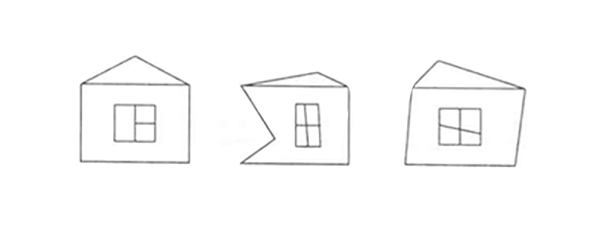 Затем его просят внимательно рассмотреть, как написана цифра «1», найти среди них красивые и обвести их карандашом.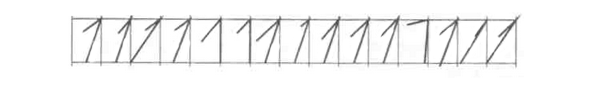 Попросить ребенка объяснить, почему, например, вторая цифра слева красивая, а седьмая — нет? Почему среди некрасивых единиц оказались такие, «носики» у которых кривые?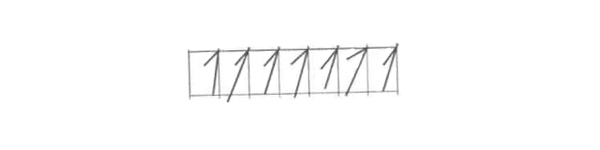 (Потому что палочки имеют разные наклоны, выходят за пределы строк или короче их). Как отличить красивый «носик» от некрасивого? Попросить ребенка определить, какие «носики» красивые, а какие — нет.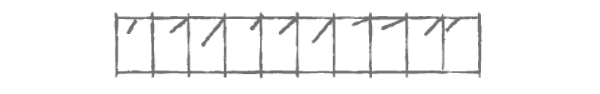 Задание ребенку: красиво написать цифру «1» самостоятельно, не отрывая руки от бумаги.«Зрительный анализ» А. Сколько треугольников в данной фигуре?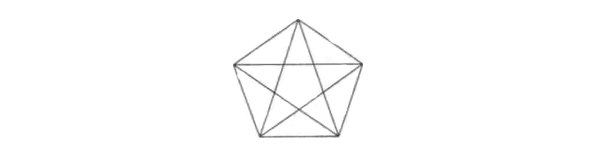 Б. Ребенка просят внимательно рассмотреть какой-либо узор, составленный из геометрических фигур и нарисовать его.В. Изображение какого-либо предмета (например, чайник, цветок и др.) расчертить на 16-25 квадратов (4×4 или 5×5) попросить ребенка перерисовать по клеточкам.«Найди слог, слово» (формируем зрительный анализ букв, умение выделять их в слове).Выбрать и подчеркнуть те буквосочетания и слова, которые написаны в левом столбике: «Найди двух одинаковых». В этом задании можно использовать любые одинаковые и различающиеся изображения.«Мягкие буквы». Выкладывание букв и слогов с помощью шнура.«Зрительные диктанты» на невербальном материале (точность непосредственного зрительного запоминания).В течение 1 минуты ребенку показывается ряд фигур, которые изображены двумя разными цветами. Ребенка просят точно запомнить их, а затем воспроизвести в тетради с сохранением порядка фигур, особенностей их конфигурации и раскраски. Постепенно время показа сокращается, а задание усложняется.Примерные последовательности фигур (цветовое решение выполняет взрослый).«Запомни и нарисуй»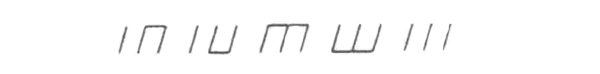 «Запомни и нарисуй»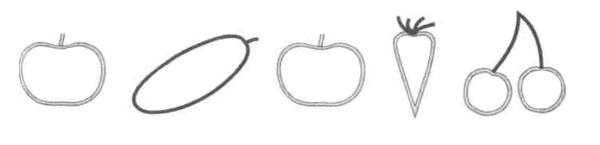 «Найди и исправь ошибку»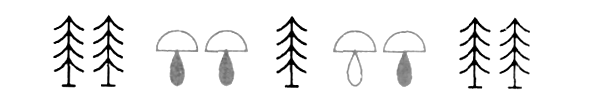 «Продолжи»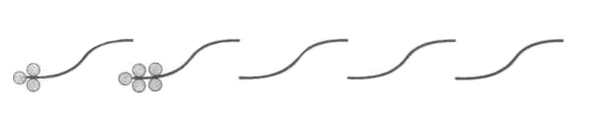 Подсказка: на веточках изобразить 3 ягодки, 5 ягодок и т. д. «Прочитай быстро» (развиваем зрительный анализ и сравнение слов). Для быстрого восприятия даются пары слов, различающиеся одной или несколькими буквами:Близкий — ближний, дедушка — девушка, резкий — резвый, пуховый — пушной, соседний — соседский, ворота — ворона и др.Развиваем произвольное внимание: Задание 1. Ребенку предлагается без ошибок переписать следующие строчки:АММАДАМА РЕБЕРГЕ АССАМАСА ГЕСКЛАЛЛА ЕССАНЕССАС ДАТАЛАТТАЕНАЛССТАДЕ ЕНАДСЛАТ ЕТАЛЬТАРРС УСОКГАТА ЛИММОДОРА КЛАТИМОРРЕТАБЕРТА НОРАСОТАННА ДЕБАРУГА КАЛЛИХАРРА ФИЛИТАДЕРРАГРУММОПДВАТЕРПРООФЕТТА СЕРАФИННЕТАСТОЛЕ ЕММАСЕДАТОНОВГРАСЕМБЛАДОВУНТГРОДЕРАСТВЕРАТОНА ХЛОРОФОНИМАТА ДАРРИСВАТЕНОРРАЛАЙОНОСАНДЕРАМИНОСЕПРИТАМАТОРЕНАЛЕТЕЛЛИГРАНТОЛИАДЗЕМАЗОВРАТОНИЛОТОЗАКОНМУСЕРЛОГГРИНАВУПТИМОНАТОЛИГРАФУНИТАРЕ«Корректурная проба». Используются специальные бланки с несколькими рядами букв (55-60 букв в строке, 30-35 строк). Ребенку предлагается в течение 5-7 минут как можно быстрее просматривать ряды букв и вычеркивать заданным образом 2-3 буквы (например, букву «а» зачеркивать, а букву «к» подчеркивать).Можно использовать и любой текст с крупно напечатанными буквами.Учимся копировать образец. Перед ребенком ряд предметов (например, пуговиц). Задание: «Выложи столько же фишек внизу в ряд, сколько здесь пуговиц». Если ребенок пытается выполнить задание с помощью счета, то нужно показать способ выкладывания фишек в ряд в строгом соответствии с каждым из элементов верхнего ряда и предложить ему продолжить эту последовательность выкладывания. После этого взрослый закрывает ряд фишек. «Сколько фишек ты выложил?» После ответа ребенка ряд фишек открывается, а в ряду предметов закрывается часть. «Сколько пуговиц закрыто?».Задание 2. Ребенку предлагается дорисовать квадраты на пустой дорожке, чтобы их было столько же, сколько квадратов на первой дорожке. Выполнять действие нужно с ориентацией на количественное соотношение элементов множеств, а не на пространственное расположение предметов.Упражнение выполняется на листах в клетку со следующей заготовкой: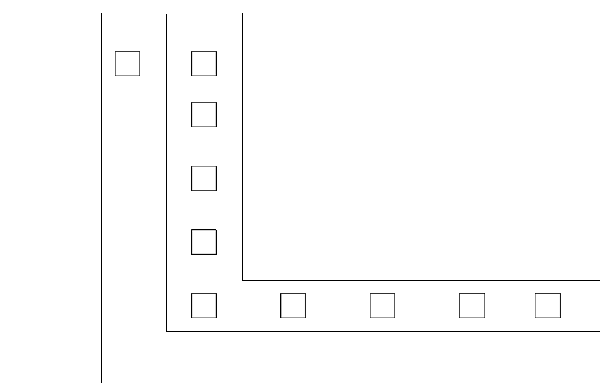 Задание 2. «Сравнение множеств», элементом одного из них является отдельный предмет, а элементом другого множества — сразу несколько предметов.Выполняется на листах со следующей заготовкой: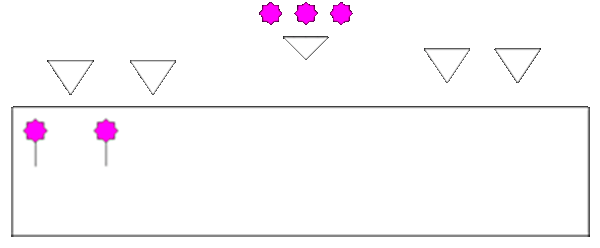 В верхней части листа — ваза с букетом цветов. Ниже — пустые вазочки, приготовленные для букетов. Под ними клумба, на которой садовник начал высаживать цветы для будущих букетов. Нарисуй столько цветов, чтобы их хватило в приготовленные вазочки. Обращаем внимание ребенка на «образцовый» букет (какой должен получиться), не называя при этом количество цветов в букете. Ребенок должен соотносить вазу и букет.Развиваем кратковременную память: «Запомни картинку»Ребенку предлагают рассмотреть и запомнить предметы, изображенные по одному на 4-5 картинках. Через одну минуту картинки убирают, и просят назвать их по памяти. Затем ребенок должен отыскать эти картинки среди 10-12 похожих, беспорядочно разбросанных картинок. Так же учить узнавать буквы и цифры (английские буквы, латинские, римские цифры и др.). Постепенно количество запоминаемых объектов следует увеличивать.Формируем алгоритм списывания:Ребенок должен запомнить:Читаю предложение целиком. Стараюсь запомнить.Читаю каждое слово. Запоминаю. Проговариваю по слогам.Записываю слово, не глядя на образец, проговаривая. Проверяю.Такие упражнения помогут ребенку научиться списывать без ошибок.Учитель-дефектолог: Е.И.ЧеховичСЕСЕ ЕС СО СЕ ЕС СО СЕ СЕ ОС ЕС ЕСОББО БИ ОБ ОВ БА БО БА ОБ ВО ОБ БО БОГДЕДЕГ ГЕД ГЛО ГЕД ЕГД ГЛЕ ГЛО ДОГ ГЕД ГДЕКОТТОК ОТК КОТ КИТ ТАК НОТ НОК КТО КОТСЛОННОСЛ ЛОСН СМОН СЛОЛ ЛОСМ СЛОН СЛОМ